TARİH: 16.03.2018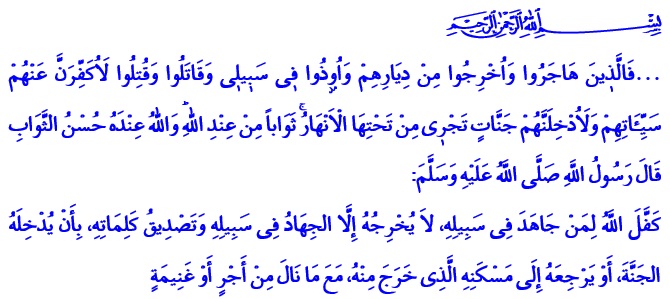 MİLLETİMİZİN VAROLUŞ MÜCADELESİ: 
ÇANAKKALE ZAFERİMuhterem Müminler!Okuduğum ayet-i kerimede Yüce Rabbimiz şöyle buyurmaktadır: “Hicret edenlerin, yurtlarından çıkarılanların, benim yolumda eziyete uğratılanların, savaşanların ve öldürülenlerin, işte onların günahlarını elbette sileceğim. Andolsun ki, Allah katından bir mükâfat olarak onları altından ırmaklar akan cennetlere koyacağım. Şüphe yok ki nimetin güzeli Allah katındadır!” Okuduğum hadis-i şerifte ise Peygamber Efendimiz (s.a.s) şöyle buyurmaktadır: “Allah, sadece kendi yolunda cihad etmek ve kelime-i tevhidi doğrulamak üzere yola çıkan kimseyi cennete sokmaya veya çıktığı evine sevap ve ganimet ile döndürmeye kefil olmuştur.”Aziz Müminler!Vatan, insanın yuvasını kurduğu ve huzur bulduğu yerdir. Baskı ve zulümden uzak, güven içinde özgürce yaşanan topraktır. Vatan sevgisi, Yüce Allah’ın kalplerimize nakşettiği benzersiz bir duygudur. Kahraman ecdadımız soylu bir mücadeleyle bu vatanı müdafaa ederken imanından güç almış, vatan sevgisiyle ayakta kalmıştır. Onlar, ezanımız dinmesin, bayrağımız inmesin, namusumuz çiğnenmesin diye canlarını feda etmekten kaçınmamıştır. Zira vatanı savunmak, bir milletin sahip olduğu maddî ve manevî bütün değerleri savunmaktır. Mukaddesâtı savunmanın karşılığı ise ya gazilik ya da şehitliktir.  Muhterem Müminler!Şehitlik, öyle ulvi bir makamdır ki, Rabbimiz tarafından övülmüş, Peygamberimiz tarafından arzulanmıştır. Şehitlik yeryüzünde hakkın, hakikatin ve adaletin hâkim olması için varlığını ortaya koymaktır. Kötülüğün ve zulmün karşısında iyiliğe ve barışa şahit olmaktır. Bu şehadetin mükâfatı, dünya hayatında şeref, ahirette ise cennettir. Şehitler diridir, ölmezler, onlara “ölü” denmez. Nitekim Yüce Rabbimiz bu hususta şöyle buyurmaktadır: 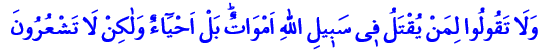 “Allah yolunda öldürülenlere ‘ölüler’ demeyin. Hayır, onlar diridirler. Ancak siz bunu bilemezsiniz.”Aziz Müminler!Tarihin akışını değiştiren nice şanlı zaferler vardır. Çanakkale zaferi de bunlardan biridir. Yüreği sarsılmaz bir imanla ve vatan aşkıyla çarpanların, hayâsızca bir işgale gövdesini siper ettiği yerdir Çanakkale. Mehmetçiğin “Ölürsem şehit, kalırsam gazi” parolasıyla istiklali ve istikbali uğruna toprağa düştüğü yerdir Çanakkale. Enginlere sığmayıp taşan bir milletin yeniden var oluş destanı yazdığı yerdir Çanakkale. Anadolu’nun her köşesinden, Rumeli’den, Bağdat’tan, Şam’dan, Üsküp’ten, Bosna’dan kopup gelmiş, dilleri ve renkleri farklı ama davaları aynı olan bir milletin omuz omuza verdiği mücadelenin adıdır Çanakkale. Kadınıyla erkeğiyle ecdadımızın taşıdığı bir sancak, her karışında o aziz ruhu barındıran bir topraktır Çanakkale. “…Herhangi bir topluluğa duyduğunuz kin, sizi adaletsiz davranmaya itmesin…”ayetini düstur edinen Mehmetçiğin yaralı düşman askerine su içirip onu sırtında taşıdığı, esir düşenlere insanca davrandığı, dünyaya savaş ahlakını öğrettiği yerdir Çanakkale. Çanakkale “Gevşeklik göstermeyin, üzülmeyin; eğer inanmışsanız şüphesiz en üstün olan sizsiniz.” müjdesinin tecelli ettiği yerdir. Aziz Müminler!Birlik, beraberlik ve kardeşliğimize kastedenler dün olduğu gibi bugün de hiçbir vicdâni ve ahlakî değer tanımadan üzerimize gelmektedir. Terör örgütleri ve zulüm çeteleri, aziz milletimizin huzurunu, birliğini ve dirliğini bozmaya çalışmaktadır. Ancak, aramıza fitne tohumları ekmeye, irademizi ve basiretimizi zayıflatmaya uğraşanların sonu hüsran olacaktır. İmanımızdan aldığımız güç ve tarihimizden aldığımız ilhamla bizler bugün de barışı, huzuru, kardeşliği ve adaleti tesis etmek için mücadele etmekteyiz. Öyleyse Aziz Kardeşlerim!Tarihimizi, kültürümüzü, değerlerimizi, bizi biz yapan ve bugünlere getiren zaferlerimizi unutmayalım, unutturmayalım. Çanakkale’yi geçilmez kılan ruhu, şühedâ fışkıran toprağımızın izzetini evlatlarımıza öğretelim. Ecdadımızın emanetine sahip çıkalım. Bu emaneti aynı bilinç ve idealle yarınlara taşıyalım.   Muhterem Müslümanlar!Önümüzdeki Pazartesi günü bir kez daha rahmet, bereket ve bağışlanma mevsimi olan üç aylara kavuşmanın sevincini yaşayacağız. Perşembe’yi Cuma’ya bağlayan gece de Regâib Kandili’ni idrâk edeceğiz. Yüce Rabbimiz üç ayları en güzel şekilde değerlendirmeyi, rızasını kazanmış olarak hep birlikte Ramazan’a kavuşmayı cümlemize nasip eylesin. Dinimiz ve mukaddesâtımız, vatanımız ve milletimiz, barışımız ve esenliğimiz için can veren bütün şehitlerimize rahmet, gazilerimize şifalar ihsan eylesin. Kardeşlerim!Bugün ülkemiz genelindeki tüm camilerde  Diyanet İşleri Başkanlığı ve Türkiye Diyanet Vakfı tarafından yurt içi ve yurt dışında inşaatı devam eden camilerimiz için yardım toplanacaktır. Yardımlarınızı bekliyoruz. Bununla birlikte “bir tuğla da benim olsun” diyen kardeşlerimiz CAMİ yazıp 1379’a mesaj göndererek 10 Türk lirası yardımda bulunabilirler. Rabbim yardımlarınızı kabul eylesin.Hutbemi Peygamber Efendimizin şu hadis-i şerifi ile bitiriyorum: “Allah’ım! Recep ve Şaban aylarını hakkımızda mübarek eyle, bizi Ramazan ayına ulaştır!”